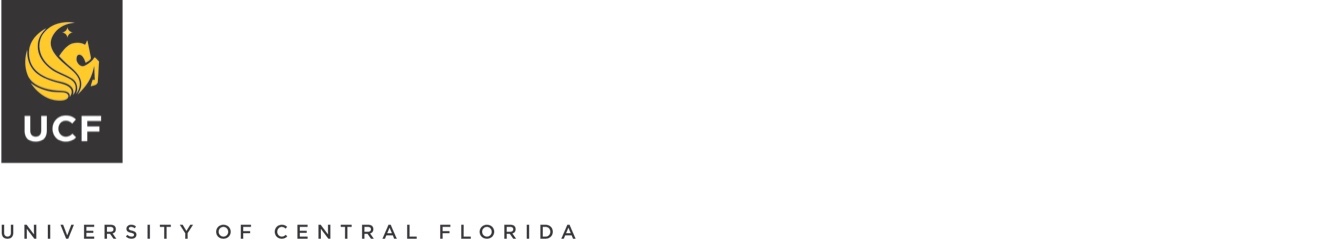 Board of TrusteesAdvancement Committee MeetingOctober 26, 2017UCF FAIRWINDS Alumni CenterMINUTESCALL TO ORDERTrustee Clarence Brown, chair of the Advancement Committee, called the meeting to order at 9:30 a.m. in the FAIRWINDS Alumni Center on the UCF Orlando campus. Committee members Kenneth Bradley, Nick Larkins, and Alex Martins were present in person, and Joseph Conte was on the phone. A quorum was confirmed.MINUTESThe minutes were approved as written.NEW BUSINESSMike Morsberger, Vice President for Advancement and CEO of the UCF Foundation, recommended the naming of a plaza, in recognition of a gift made by long-time UCF donors and friends, Tony and Sonja Nicholson. Naming of the Tony and Sonja Nicholson Plaza (ADVC-1)The Advancement Committee unanimously approved the item.ADVANCEMENT COMMITTEE UPDATESUniversity and Government RelationsDan Holsenbeck, Senior Vice President for University Relations, shared an update on legislative activities and the budget outlook for the 2018 legislative session.
He also informed the committee that UCF Day at the Capitol is scheduled on November 15.   Communications and MarketingGrant Heston, Vice President for Communications and Marketing, introduced Dr. Briant Coleman, Assistant Vice President for Strategic Initiatives and Communications, and Dr. Adrienne Frame, Associate Vice President and Dean of Students, who gave a presentation on UCF’s Title IX Awareness and Prevention Campaign titled, “Let’s be Clear.” The goal of this campaign is to keep campus safe by creating a seamless way for students, faculty, and staff to file reports, in addition to promoting awareness of what consent is and is not.Alumni, Development, and FoundationMike Morsberger deferred his report to Provost Dale Whittaker, who provided a summary of the recent visit from the Bill and Melinda Gates Foundation. Chair Brown adjourned the meeting at 10:08 a.m.